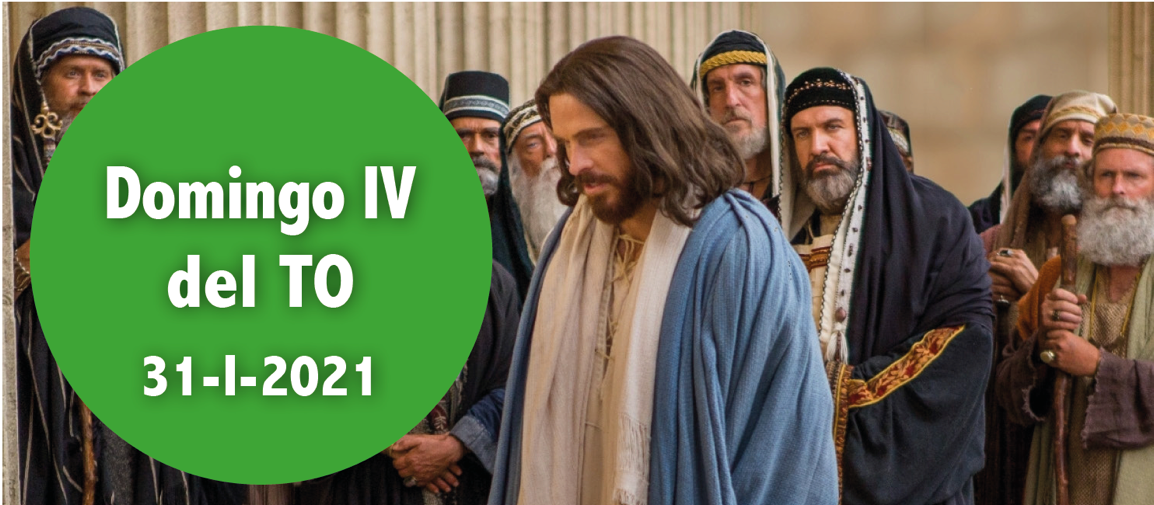 Dt 18, 15-20. Suscitaré un profeta y pondré mis palabras en su boca.Sal 94. R. Ojalá escuchéis hoy la voz del Señor: «No endurezcáis vuestro cora- zón».1 Cor 7, 32-35. La soltera se preocupa de los asuntos del Señor, de ser santa.Mc 1, 21b-28. Les enseñaba con autoridad.En Jesús se cumple plenamente el anuncio hecho por Dios a Moisés: «Susci- taré un profeta de entre sus hermanos, como tú» (1 lect.). Así aparece Jesús en el Evangelio enseñando con autoridad y apoyando sus palabras con las acciones salvadoras de los hombres, en este caso concreto con la expulsión de un espíritu inmundo, que lo proclama como el santo de Dios. Él nos sigue hablando hoy en la Iglesia, de modo especial en la liturgia de la Palabra de la misa. «Ojalá escuchéis hoy su voz: “No endurezcáis el corazón”» (sal. resp.). Y extendamos esa Palabra, junto con nuestras buenas obras de amor salva- dor, a todo el mundo (cf. 1ª orac.).Hoy no se permiten las misas de difuntos, excepto la exequial.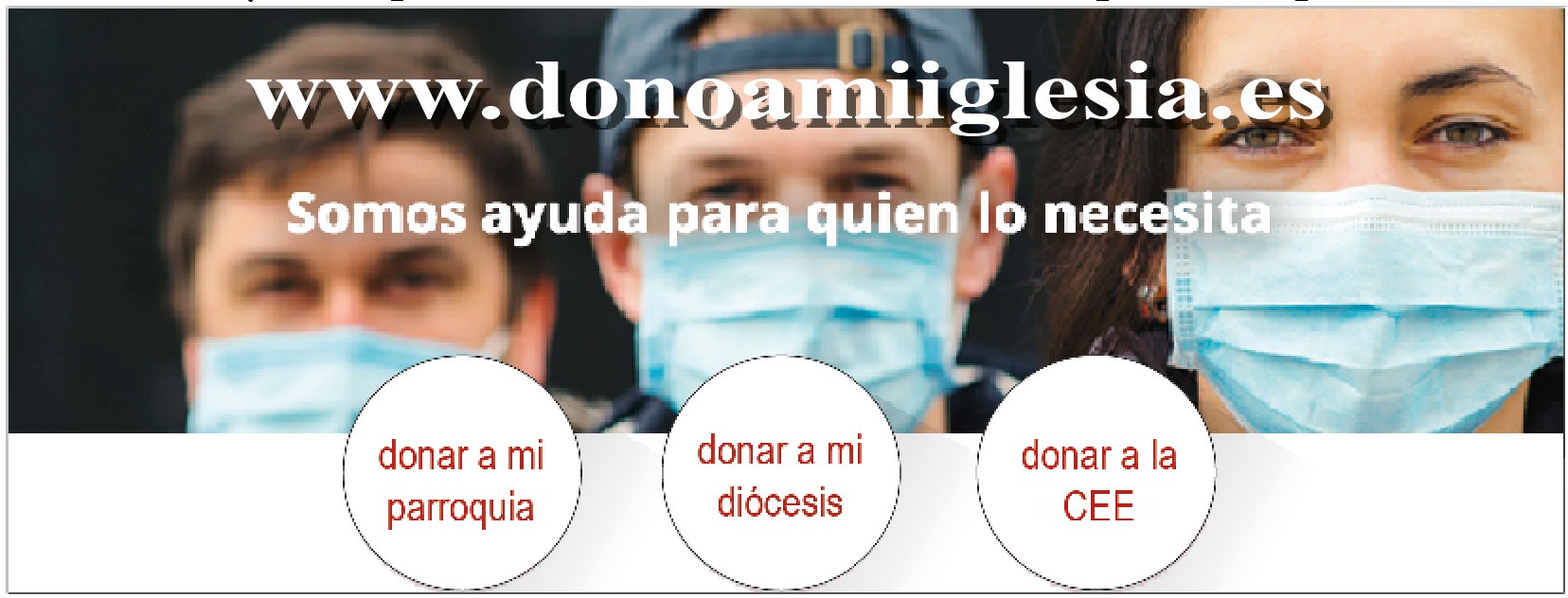 VERDADERA  AUTORIDAD+ Lectura del santo Evangelio según San Marcos.Mc 1, 21b-28En la ciudad de Cafarnaún, el sábado entró Jesús en la sinagoga a enseñar; estaban asombrados de su enseñanza, porque les enseñaba con autoridad y no como los escribas.Había precisamente en su sinagoga un hombre que tenía un espíritu inmun- do y se puso a gritar: «¿Qué tenemos que ver nosotros contigo, Jesús Naza- reno? ¿Has venido a acabar con nosotros? Sé quién eres: el Santo de Dios». Jesús lo increpó: «¡Cállate y sal de él!».El espíritu inmundo lo retorció violentamente y, dando un grito muy fuerte, salió de él. Todos se preguntaron estupefactos: «¿Qué es esto? Una enseñan- za nueva expuesta con autoridad. Incluso manda a los espíritus inmundos y lo obedecen».Su fama se extendió enseguida por todas partes, alcanzando la comarca en- tera de Galilea.Palabra del Señor.R. Gloria a ti, Señor Jesús.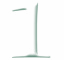 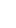 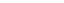 Al evangelista Marcos le gusta contarnos historias en torno a Jesús para arrojar luz sobre su persona. Por regla general, cada historia contiene un mensaje principal. Jesús tiene verdadera autoridad; este es el mensaje que resuena con toda claridad en la lectura de hoy.Jesús había llegado a Cafarnaún, una importante ciudad al norte de Palestina. Como buen judío, el sábado acudió a la sinagoga, donde comenzó a exponer su enseñanza. La gente de la sinagoga se quedó asombrada. Hablaba con una autoridad totalmente distinta a la de los maestros de la ley.Entonces un hombre poseído por un espíritu impuro da un grito dirigiéndose a Jesús: “¿Has venido a destruirnos? Yo te conozco. ¡Sé que eres el Santo de Dios!”. Jesús vuelve a demostrar su autoridad. Ordena al espíritu inmundo que se calle y salga del hombre. El espíritu tiene que obedecer, pero antes de marcharse sacude violentamente al hombre y vuelve a gritar.Crece aún más la admiración del pueblo por Jesús. No sólo enseña conautoridad, sino que, además, le obedecen los espíritus inmundos. La noticia de lo sucedido se extiende rápidamente por toda la región.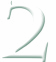 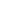 MEDITATIO:Considera por qué notaban una diferencia cuando hablaba Jesús.¿Se te ocurre una razón por la cual el espíritu inmundo dijo que Jesús era ‘el Santo de Dios’? ¿Tenía por objeto causar confusión y desprestigiar el ministerio de Jesús? ¿Por qué le ordenó Jesús al espíritu inmundo que se callara? Jesús no desmintió lo que se decía de él, pero no quería que su identidad se revelara de aquel modo.Considera qué trato recibe el hombre por parte de Jesús y por parte del espíritu inmundo. ¿Qué nos dice respecto a cómo trata Dios al ser humano y cómo lo hace el diablo? ¿De qué manera se vuelve contra el espíritu inmundo su propio exabrupto?ORATIO: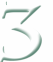 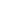 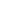 Repite las palabras del salmo responsorial, Salmo 95, versos 6-7:Venid, adoremos de rodillas; arrodillémonos delante del Señor, pues él nos hizo. Él es nuestro Dios y nosotros somos su pueblo, ovejas de sus prados.Escuchad lo que él os dice. Da gracias a Dios porque nos cuida y se ocupa de nosotros. Pídele que te ayude a escuchar su voz en medio de los quehaceres de la vida.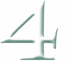 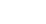 CONTEMPLATIO:Hoy podemos contemplar quién es Jesús. La primera lectura presenta parte del discurso de Moisés en Deuteronomio 18,15-20, Moisés promete que Dios suscitará un profeta que sólo les dirá lo que Dios quiere que les diga. Moisés contrapone este profeta a numerosos magos y falsos maestros que pretenden ser mensajeros de Dios.En la segunda lectura, 1 Corintios 7,32-35, Pablo se preocupa por que nos entreguemos por completo al servicio del Señor, sin reserva alguna: igual que hizo Jesús. Pablo comenta que esto les puede resultar difícil a los casados porque también quieren agradar a su esposo o a su esposa.AGENDAAGENDAAGENDAAGENDALunes 1Martes 2Miércoles 3Jueves 4Lunes de la semana IV del TOPresentación del SeñorMiércoles de la sema- na IV del TOSan Blas y San ÓscarJueves de la semana IV del TOViernes 5Sábado 6Domingo 7Santa ÁguedaSan Pablo Miki y compañerosDomingo V del Tiem- po Ordinario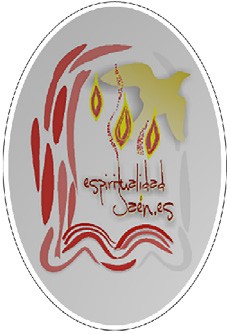 